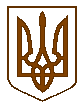 УКРАЇНАБілокриницька   сільська   радаРівненського   району    Рівненської    областіВ И К О Н А В Ч И Й       К О М І Т Е Т    РІШЕННЯ 16   січня  2020  року                                                                                          №  5                                       Про визначення видів безоплатнихсуспільно корисних робіт для порушників, на яких судом накладено адміністративне стягнення у виді громадських робіт та засуджених до покарання у виді громадських робіт і перелік об’єктів для відбування згаданими особами громадських робіт в 2020 році              Заслухавши та обговоривши інформацію сільського голову Т.Гончарук та на виконання листа Рівненського міськрайонного відділу філія державної установи «Центр пробації» у Рівненській області від 19.12.2018 року № 40/14/15947-19 щодо визначення видів безоплатних суспільно корисних робіт для порушників, на яких судом накладено адміністративне стягнення у виді громадських робіт та засуджених до покарання у виді громадських робіт і перелік об’єктів для відбування згаданими особами громадських робіт в 2020 році, Керуючись ст. ст. 301, 3213 Кодексу України про адміністративні правопорушення, ст. 140, 144 Конституції України та ст. 59 Закону України «Про місцеве самоврядування в Україні», виконавчий комітет Білокриницької сільської ради ВИРІШИВ:    1.Визначити види безоплатних суспільно корисних робіт для порушників, на яких судом накладено адміністративне стягнення у виді громадських робіт та засуджених до покарання у виді громадських робіт і перелік об’єктів для відбування згаданими особами громадських робіт в 2020  році.    2. Погодити перелік об'єктів, на яких особи, засуджені до покарання у виді громадських робіт і особи, на яких судом накладено адміністративне стягнення у вигляді громадських робіт.    3. Контроль даного рішення покласти на сільського голову Т. Гончарук та діловода О. Дорощук (додається додаток 1).Сільський голова                                                                  Тетяна ГОНЧАРУКДодаток 1до рішення виконавчого комітету                                                                                         від  «16» січня  2020 р. № 5                                                                                                            Види безоплатних суспільно корисних робіт для порушниківна яких судом накладено адміністративне стягнення у виді громадських робіт та перелік об’єктів для відбування порушниківгромадських робіт в 2020 роціУпорядження меморіалів, пам’ятників, братських могил та інших місць поховання загиблих захисників Вітчизни.Роботи при проведенні благоустрою або впорядкування об’єктів соціальної сфери.Благоустрій  та озеленення територій населених пунктів, кладовищ, зон відпочинку і туризму, придорожніх смуг.Роботи в сільській місцевості на впорядкуванні територій приватних житлових будинків одиноких осіб з числа ветеранів війни та інвалідів, що проводяться  за рішеннями органів місцевого самоврядування.Надання допомоги сім'ям учасників АТО.Інші доступні види трудової діяльності.Секретар сільської ради                                                                 Інна Захожа